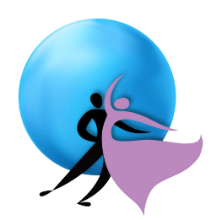 Blue Moon Ballroom554 Meeting Street, West Columbia, SC 29169C: (803) 569.0380BlueMoonBallroomSC@gmail.comAGREEMENT FOR VENUE RENTALEVENT SPACE RENTAL AGREEMENT
THIS AGREEMENT (“the Agreement”), made as of   _____________, by and between Blue Moon Venue, whose business address is 554 Meeting Street, West Columbia, South Carolina, 29169 and (the “Renter”), collectively, the “Parties”.Renter’s Contact/Address Information____________________________________________________________________________________________________________Name____________________________________________________________________________________________________________Street Address							City		State		Zip Code___________________________________________________________________________________________________________Email Address						Cell Number			Alternate Contact Number
The Parties Agree as Follows:The Renter shall hold the following event: _______________________________________on: ________________________________Between ______ am / pm and _____ am / pm. Building must be cleared by midnight. Renter is authorized to use the facility to hold the Event, and for no other purpose. Renter has up to two hours for decorating and one hour to remove decorations. Anything left behind will be disposed of.  _______ Renter’s initialsSPACE RENTAL       Front Ballroom (includes kitchen)	        Lower Room                Back Ballroom   _____ Entire Building    ________ Renter’s InitialsRental FeeRenter shall pay to Owner a space rental fee of $    _               (the “Fee”), for the use of the Space.  After payment of the Security Deposit, the balance of the Rental Fee is due no later than ninety (90) days after the date of the signing of this agreement.  The entire Rental Fee is due on the date the contract is signed if there are less than ninety (90) days between the date of the event and the date the contract is signed, unless other arrangements are made. (See detail page). _______ Renter’s InitialsSecurity Deposit (READ CAREFULLY)Renter shall pay to Owner a security deposit of $___________ (50% of the grand total), upon the execution of this Agreement.This deposit is non-refundable; however, credit can be given if there is a date change initiated by the renter. Any date change must be made no later than 90 days before original date of Event on this Agreement or deposit is forfeited, and a new deposit must be paid to secure the new date.  Date change must be submitted in writing. _______ Renter’s InitialsCancellation (READ CAREFULLY)Renter may cancel the Event by providing the Owner written notice ninety (90) days or more before the Event Date. If written notice of cancellation is provided ninety (90) days or more before the Event Date, Owner shall credit to Renter the full amount of the Rental Fee, minus the non-refundable deposit. In the event the Renter cancels the event within eighty nine (89) days of the Event Date, Owner shall have the right to retain the full payment. _________ (Renter’s Initials) DisclaimersThe Space shall be provided by the Owner as-is and Owner makes no warranty regarding the suitability of the Space for Renter’s intended use. ________ (Renter’s Initials)Right of EntryThe owner shall have the right to enter the Space at any time for any reasonable purpose including any emergency that may threaten damage to owners’ property or injury to any person in or near the Space. ________ (Renter’s Initials)Indemnification
Renter hereby indemnifies and holds harmless Owner from any damages, actions, suits, claims, or other costs (including reasonable attorneys’ fees) arising out of or in connection with any damage to any property or any injury caused to any person (including death) caused by Renter’s use of the Space, including any acts or omissions on the part of Renter, its employees, officers, directors, independent contractors, or other agents. Renter shall notify Owner of any damage or injury of which it has knowledge in, to, or near the Space, regardless of the cause of such damage or injury. ________ (Renter’s Initials)RevocationOwner shall have the right to revoke the Rental at any time prior to the Event Date, provided it gives Renter prior written notice of revocation. In the event Owner revokes the Rental prior to the Event for reasons other than nonpayment of fees or breach of this Agreement by Renter, Owner shall refund to Renter the full amount paid by Renter in connection with this Agreement, including the entire Deposit. ________ (Renter’s Initials)ConditionAfter the completion of the Event, the Renter shall leave the Space in the same or similar condition as received from the Owner. Nothing will be left stuck to the equipment, tables, chairs, linens, chair covers, walls, floors, or doors, inside or outside. A cleaning fee of $300.00 will be charged in the event that anything is left stuck to the above mentioned. ________ (Renter’s Initials) CLEANING RESPONSIBILITIESIt is the responsibility of the Renter to clear the tables and place all trash in the receptacles. No trash is to be left outside the building. Renter MUST check front and back parking lots for trash. If debris is left in the parking lot, Renter will be assessed a cleaning fee of $100. ________ (Renter’s Initials)DamagesBeyond ordinary wear and tear, Renter shall be responsible for any damages caused by Renter’s use of the Space. Renter shall arrange for the repair of any such damage within three days. Repairs must be completed within seven days from day of event. In the event Renter does not make any necessary repairs, Owner shall arrange for the same at Renter’s expense. _________ (Renter’s Initials)Flammable MaterialsFlammable materials, such as lighted candles, may not be used in the facility unless contained in glass or metal.  The only exception applies to candles on a birthday cake.  Battery operated candles may be used in place of lighted candles.  __________ (Renter’s Initials)Minor ChildrenMinor children attending the Event MUST be supervised by a responsible adult at all times.  Management is not responsible for supervising minor children. __________ (Renter’s Initials)AssignmentNeither Party may assign or transfer their respective rights or obligations under this Agreement without prior written consent from the other Party. ________ (Renter’s Initials)Governing LawThis Agreement shall be construed in accordance with, and governed in all respects by, the laws of the State of South Carolina, without regard to conflicts of law principles. ________ (Renter’s Initials)Number of Guests: __________Tables: Round: Quantity_____ Size: 48” (seats up to 8) (Up to 12 total, no extra charge)	Quantity_____ Size: 60” (seats up to 10) ($20 each)	Quantity_____ Size: 72” (seats up to 12) ($20 each)Cocktail: Quantity _____ ($20 each)Banquet: Quantity _____ Size: 6’ (seats up to 8) (Up to 2 total, no extra charge)	Quantity_____ Size: 8’ (seats up to 10) (Up to 12 total, no extra charge)If more than twelve tables TOTAL are required, or round TABLES larger than 48”, OR ANY COCKTAIL TABLES, there will be an additional charge of $20 each.Total $________            _______ (Renter’s Initials)Linens: If more than twelve linens total are required, or larger than 108” (round), OR ANY COCKTAIL SIZE, there will be an additional charge of $15 each.Round: Quantity: Size: 108” ____ 120” ____132” ____ Color: ________________Cocktail: Quantity______ Color: _________________Banquet: Quantity: Size: 6’ ____ Quantity:8’ ____ Color: _________________Cleaning Fee per Linen: $3.00.Total $_______           _______ (Renter’s Initials)Chairs: (Blk.) If more than 100 chairs are required, there will be an additional charge of $3.00 each. _______ (Renter’s Initials)Quantity______Total $________           _______ (Renter’s Initials)Chair Covers: If more than 100 chair covers are required, there will be an additional charge of $2 each.	Quantity ______ 	Color: White ___ Black ___Cleaning Fee per Chair Cover: $1.00. 	Total $_______                         _______ (Renter’s Initials)Summary of ChargesRental Fee 				$________________Additional Tables 			$________________Additional Chairs 			$________________Additional Linens			$________________Additional Chair Covers			$________________Cleaning Fee for Linens			$________________Cleaning Fee for Chair Covers		$________________Grand Total for Event: 		$_____________	_______ (Renter’s Initials)Less Non-Refundable Security Deposit	$________________         _______ (Renter’s Initials)Balance Due By ______________	$_____________	_______ (Renter’s Initials)Entire AgreementThis Agreement constitutes the entire agreement between Renter and Owner and supersedes any prior understanding or representation of any kind preceding the date of this Agreement. There are no other promises, conditions, understandings, or other agreements, whether oral or written, relating to the subject matter of this Agreement.
IN WITNESS THEREOF, the Parties have caused this Agreement to be executed the day and year first above written._________________________________________________________________Date_______________________________________Renter Signature________________________________________________________________ Date______________________________________Blue Moon Venue Manager/Owner Signature                                                    